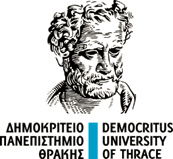 ΠΡΟΣΠΡΟΣΠΡΟΣΠΡΟΣΓΡΑΜΜΑΤΕΙΑ ΤΜΗΜΑΤΟΣΓΡΑΜΜΑΤΕΙΑ ΤΜΗΜΑΤΟΣΓΡΑΜΜΑΤΕΙΑ ΤΜΗΜΑΤΟΣΓΡΑΜΜΑΤΕΙΑ ΤΜΗΜΑΤΟΣΜΗΧΑΝΙΚΩΝ ΠΕΡΙΒΑΛΛΟΝΤΟΣΜΗΧΑΝΙΚΩΝ ΠΕΡΙΒΑΛΛΟΝΤΟΣΜΗΧΑΝΙΚΩΝ ΠΕΡΙΒΑΛΛΟΝΤΟΣΜΗΧΑΝΙΚΩΝ ΠΕΡΙΒΑΛΛΟΝΤΟΣΠΟΛΥΤΕΧΝΙΚΗ ΣΧΟΛΗΠΟΛΥΤΕΧΝΙΚΗ ΣΧΟΛΗΠΟΛΥΤΕΧΝΙΚΗ ΣΧΟΛΗΠΟΛΥΤΕΧΝΙΚΗ ΣΧΟΛΗΔΗΜΟΚΡΙΤΕΙΟ ΠΑΝΕΠΙΣΤΗΜΙΟ ΘΡΑΚΗΣΔΗΜΟΚΡΙΤΕΙΟ ΠΑΝΕΠΙΣΤΗΜΙΟ ΘΡΑΚΗΣΔΗΜΟΚΡΙΤΕΙΟ ΠΑΝΕΠΙΣΤΗΜΙΟ ΘΡΑΚΗΣΔΗΜΟΚΡΙΤΕΙΟ ΠΑΝΕΠΙΣΤΗΜΙΟ ΘΡΑΚΗΣΑΙΤΗΣΗ ΥΠΟΨΗΦΙΟΤΗΤΑΣ ΓΙΑ ΤΗΝ ΕΚΠΟΝΗΣΗ ΔΙΔΑΚΤΟΡΙΚΗΣ ΔΙΑΤΡΙΒΗΣΑΙΤΗΣΗ ΥΠΟΨΗΦΙΟΤΗΤΑΣ ΓΙΑ ΤΗΝ ΕΚΠΟΝΗΣΗ ΔΙΔΑΚΤΟΡΙΚΗΣ ΔΙΑΤΡΙΒΗΣΑΙΤΗΣΗ ΥΠΟΨΗΦΙΟΤΗΤΑΣ ΓΙΑ ΤΗΝ ΕΚΠΟΝΗΣΗ ΔΙΔΑΚΤΟΡΙΚΗΣ ΔΙΑΤΡΙΒΗΣΑΙΤΗΣΗ ΥΠΟΨΗΦΙΟΤΗΤΑΣ ΓΙΑ ΤΗΝ ΕΚΠΟΝΗΣΗ ΔΙΔΑΚΤΟΡΙΚΗΣ ΔΙΑΤΡΙΒΗΣΑΙΤΗΣΗ ΥΠΟΨΗΦΙΟΤΗΤΑΣ ΓΙΑ ΤΗΝ ΕΚΠΟΝΗΣΗ ΔΙΔΑΚΤΟΡΙΚΗΣ ΔΙΑΤΡΙΒΗΣΑΙΤΗΣΗ ΥΠΟΨΗΦΙΟΤΗΤΑΣ ΓΙΑ ΤΗΝ ΕΚΠΟΝΗΣΗ ΔΙΔΑΚΤΟΡΙΚΗΣ ΔΙΑΤΡΙΒΗΣΣΤΟΙΧΕΙΑ ΑΙΤΟΥΝΤΟΣΣΤΟΙΧΕΙΑ ΑΙΤΟΥΝΤΟΣΣΤΟΙΧΕΙΑ ΑΙΤΟΥΝΤΟΣΣΤΟΙΧΕΙΑ ΑΙΤΟΥΝΤΟΣΣΤΟΙΧΕΙΑ ΑΙΤΟΥΝΤΟΣΣΤΟΙΧΕΙΑ ΑΙΤΟΥΝΤΟΣΕΠΩΝΥΜΟΕΠΩΝΥΜΟΕΠΩΝΥΜΟΟΝΟΜΑΟΝΟΜΑΟΝΟΜΑΠΑΤΡΩΝΥΜΟΠΑΤΡΩΝΥΜΟΠΑΤΡΩΝΥΜΟΔΙΕΥΘΥΝΣΗ ΚΑΤΟΙΚΙΑΣΔΙΕΥΘΥΝΣΗ ΚΑΤΟΙΚΙΑΣΔΙΕΥΘΥΝΣΗ ΚΑΤΟΙΚΙΑΣΟΔΟΣΟΔΟΣΟΔΟΣΑΡΙΘΜΟΣΑΡΙΘΜΟΣΑΡΙΘΜΟΣΤΑΧ. ΚΩΔΙΚΑΣΤΑΧ. ΚΩΔΙΚΑΣΤΑΧ. ΚΩΔΙΚΑΣΠΟΛΗΠΟΛΗΠΟΛΗΤΗΛ. ΟΙΚΙΑΣΤΗΛ. ΟΙΚΙΑΣΤΗΛ. ΟΙΚΙΑΣΚΙΝΗΤΟ ΤΗΛ.ΚΙΝΗΤΟ ΤΗΛ.ΚΙΝΗΤΟ ΤΗΛ.Δ/ΝΣΗ E-MAILΔ/ΝΣΗ E-MAILΔ/ΝΣΗ E-MAILΣΤΟΙΧΕΙΑ ΕΚΠΑΙΔΕΥΣΗΣΣΤΟΙΧΕΙΑ ΕΚΠΑΙΔΕΥΣΗΣΣΤΟΙΧΕΙΑ ΕΚΠΑΙΔΕΥΣΗΣΠΑΝΕΠΙΣΤΗΜΙΑΚΟΣ ΤΙΤΛΟΣ/ΠΤΥΧΙΟΠΑΝΕΠΙΣΤΗΜΙΑΚΟΣ ΤΙΤΛΟΣ/ΠΤΥΧΙΟΠΑΝΕΠΙΣΤΗΜΙΑΚΟΣ ΤΙΤΛΟΣ/ΠΤΥΧΙΟΠΑΝΕΠΙΣΤΗΜΙΑΚΟ ΙΔΡΥΜΑΠΑΝΕΠΙΣΤΗΜΙΑΚΟ ΙΔΡΥΜΑΠΑΝΕΠΙΣΤΗΜΙΑΚΟ ΙΔΡΥΜΑΕΤΟΣ ΚΤΗΣΗΣΕΤΟΣ ΚΤΗΣΗΣΕΤΟΣ ΚΤΗΣΗΣΒΑΘΜΟΣ ΠΤΥΧΙΟΥΒΑΘΜΟΣ ΠΤΥΧΙΟΥΒΑΘΜΟΣ ΠΤΥΧΙΟΥΜΕΤΑΠΤΥΧΙΑΚΟΣ ΤΙΤΛΟΣΜΕΤΑΠΤΥΧΙΑΚΟΣ ΤΙΤΛΟΣΜΕΤΑΠΤΥΧΙΑΚΟΣ ΤΙΤΛΟΣΠΑΝΕΠΙΣΤΗΜΙΑΚΟ ΙΔΡΥΜΑΠΑΝΕΠΙΣΤΗΜΙΑΚΟ ΙΔΡΥΜΑΠΑΝΕΠΙΣΤΗΜΙΑΚΟ ΙΔΡΥΜΑΕΤΟΣ ΚΤΗΣΗΣΕΤΟΣ ΚΤΗΣΗΣΕΤΟΣ ΚΤΗΣΗΣΒΑΘΜΟΣ ΠΤΥΧΙΟΥΒΑΘΜΟΣ ΠΤΥΧΙΟΥΒΑΘΜΟΣ ΠΤΥΧΙΟΥΠαρακαλώ δεχθείτε την αίτησή μου για έναρξη εκπόνησης Διδακτορικής Διατριβής στο ΤμήμαΠαρακαλώ δεχθείτε την αίτησή μου για έναρξη εκπόνησης Διδακτορικής Διατριβής στο ΤμήμαΠαρακαλώ δεχθείτε την αίτησή μου για έναρξη εκπόνησης Διδακτορικής Διατριβής στο ΤμήμαΠαρακαλώ δεχθείτε την αίτησή μου για έναρξη εκπόνησης Διδακτορικής Διατριβής στο ΤμήμαΠαρακαλώ δεχθείτε την αίτησή μου για έναρξη εκπόνησης Διδακτορικής Διατριβής στο ΤμήμαΠαρακαλώ δεχθείτε την αίτησή μου για έναρξη εκπόνησης Διδακτορικής Διατριβής στο ΤμήμαΜηχανικών Περιβάλλοντος της Πολυτεχνικής Σχολής του Δημοκριτείου Πανεπιστημίου Θράκης.Μηχανικών Περιβάλλοντος της Πολυτεχνικής Σχολής του Δημοκριτείου Πανεπιστημίου Θράκης.Μηχανικών Περιβάλλοντος της Πολυτεχνικής Σχολής του Δημοκριτείου Πανεπιστημίου Θράκης.Μηχανικών Περιβάλλοντος της Πολυτεχνικής Σχολής του Δημοκριτείου Πανεπιστημίου Θράκης.Μηχανικών Περιβάλλοντος της Πολυτεχνικής Σχολής του Δημοκριτείου Πανεπιστημίου Θράκης.Μηχανικών Περιβάλλοντος της Πολυτεχνικής Σχολής του Δημοκριτείου Πανεπιστημίου Θράκης.ΞΑΝΘΗ, _____/_____/_______ΞΑΝΘΗ, _____/_____/_______ΞΑΝΘΗ, _____/_____/_______ΟΝΟΜΑΤΕΠΩΝΥΜΟΟΝΟΜΑΤΕΠΩΝΥΜΟΟΝΟΜΑΤΕΠΩΝΥΜΟΥΠΟΓΡΑΦΗΥΠΟΓΡΑΦΗΥΠΟΓΡΑΦΗΠΡΟΣΠΡΟΣΠΡΟΣΠΡΟΣΓΡΑΜΜΑΤΕΙΑ ΤΜΗΜΑΤΟΣΓΡΑΜΜΑΤΕΙΑ ΤΜΗΜΑΤΟΣΓΡΑΜΜΑΤΕΙΑ ΤΜΗΜΑΤΟΣΓΡΑΜΜΑΤΕΙΑ ΤΜΗΜΑΤΟΣΜΗΧΑΝΙΚΩΝ ΠΕΡΙΒΑΛΛΟΝΤΟΣΜΗΧΑΝΙΚΩΝ ΠΕΡΙΒΑΛΛΟΝΤΟΣΜΗΧΑΝΙΚΩΝ ΠΕΡΙΒΑΛΛΟΝΤΟΣΜΗΧΑΝΙΚΩΝ ΠΕΡΙΒΑΛΛΟΝΤΟΣΠΟΛΥΤΕΧΝΙΚΗ ΣΧΟΛΗΠΟΛΥΤΕΧΝΙΚΗ ΣΧΟΛΗΠΟΛΥΤΕΧΝΙΚΗ ΣΧΟΛΗΠΟΛΥΤΕΧΝΙΚΗ ΣΧΟΛΗΔΗΜΟΚΡΙΤΕΙΟ ΠΑΝΕΠΙΣΤΗΜΙΟ ΘΡΑΚΗΣΔΗΜΟΚΡΙΤΕΙΟ ΠΑΝΕΠΙΣΤΗΜΙΟ ΘΡΑΚΗΣΔΗΜΟΚΡΙΤΕΙΟ ΠΑΝΕΠΙΣΤΗΜΙΟ ΘΡΑΚΗΣΔΗΜΟΚΡΙΤΕΙΟ ΠΑΝΕΠΙΣΤΗΜΙΟ ΘΡΑΚΗΣΑΙΤΗΣΗ ΥΠΟΨΗΦΙΟΤΗΤΑΣ ΓΙΑ ΤΗΝ ΕΚΠΟΝΗΣΗ ΔΙΔΑΚΤΟΡΙΚΗΣ ΔΙΑΤΡΙΒΗΣΑΙΤΗΣΗ ΥΠΟΨΗΦΙΟΤΗΤΑΣ ΓΙΑ ΤΗΝ ΕΚΠΟΝΗΣΗ ΔΙΔΑΚΤΟΡΙΚΗΣ ΔΙΑΤΡΙΒΗΣΑΙΤΗΣΗ ΥΠΟΨΗΦΙΟΤΗΤΑΣ ΓΙΑ ΤΗΝ ΕΚΠΟΝΗΣΗ ΔΙΔΑΚΤΟΡΙΚΗΣ ΔΙΑΤΡΙΒΗΣΑΙΤΗΣΗ ΥΠΟΨΗΦΙΟΤΗΤΑΣ ΓΙΑ ΤΗΝ ΕΚΠΟΝΗΣΗ ΔΙΔΑΚΤΟΡΙΚΗΣ ΔΙΑΤΡΙΒΗΣΑΙΤΗΣΗ ΥΠΟΨΗΦΙΟΤΗΤΑΣ ΓΙΑ ΤΗΝ ΕΚΠΟΝΗΣΗ ΔΙΔΑΚΤΟΡΙΚΗΣ ΔΙΑΤΡΙΒΗΣΑΙΤΗΣΗ ΥΠΟΨΗΦΙΟΤΗΤΑΣ ΓΙΑ ΤΗΝ ΕΚΠΟΝΗΣΗ ΔΙΔΑΚΤΟΡΙΚΗΣ ΔΙΑΤΡΙΒΗΣΑΙΤΗΣΗ ΥΠΟΨΗΦΙΟΤΗΤΑΣ ΓΙΑ ΤΗΝ ΕΚΠΟΝΗΣΗ ΔΙΔΑΚΤΟΡΙΚΗΣ ΔΙΑΤΡΙΒΗΣΣΤΟΙΧΕΙΑ ΑΙΤΟΥΝΤΟΣΣΤΟΙΧΕΙΑ ΑΙΤΟΥΝΤΟΣΣΤΟΙΧΕΙΑ ΑΙΤΟΥΝΤΟΣΣΤΟΙΧΕΙΑ ΑΙΤΟΥΝΤΟΣΣΤΟΙΧΕΙΑ ΑΙΤΟΥΝΤΟΣΣΤΟΙΧΕΙΑ ΑΙΤΟΥΝΤΟΣΣΤΟΙΧΕΙΑ ΑΙΤΟΥΝΤΟΣΕΠΩΝΥΜΟΕΠΩΝΥΜΟΟΝΟΜΑΟΝΟΜΑΠΑΤΡΩΝΥΜΟΠΑΤΡΩΝΥΜΟΠΡΟΤΕΙΝΟΜΕΝΟΣ ΕΠΙΒΛΕΠΩΝ 1ΠΡΟΤΕΙΝΟΜΕΝΟΣ ΕΠΙΒΛΕΠΩΝ 1ΠΡΟΤΕΙΝΟΜΕΝΟΣ ΕΠΙΒΛΕΠΩΝ 1ΠΡΟΤΕΙΝΟΜΕΝΟΣ ΕΠΙΒΛΕΠΩΝ 1ΠΡΟΤΕΙΝΟΜΕΝΟΣ ΕΠΙΒΛΕΠΩΝ 1ΠΡΟΤΕΙΝΟΜΕΝΟΣ ΕΠΙΒΛΕΠΩΝ 1ΠΡΟΤΕΙΝΟΜΕΝΟΣ ΕΠΙΒΛΕΠΩΝ 1ΕΠΩΝΥΜΟΕΠΩΝΥΜΟΟΝΟΜΑΟΝΟΜΑΒΑΘΜΙΔΑΒΑΘΜΙΔΑΠΡΟΤΕΙΝΟΜΕΝΟΣ ΕΠΙΒΛΕΠΩΝ 2 (ΑΝ ΑΠΑΙΤΕΙΤΑΙ)ΠΡΟΤΕΙΝΟΜΕΝΟΣ ΕΠΙΒΛΕΠΩΝ 2 (ΑΝ ΑΠΑΙΤΕΙΤΑΙ)ΠΡΟΤΕΙΝΟΜΕΝΟΣ ΕΠΙΒΛΕΠΩΝ 2 (ΑΝ ΑΠΑΙΤΕΙΤΑΙ)ΠΡΟΤΕΙΝΟΜΕΝΟΣ ΕΠΙΒΛΕΠΩΝ 2 (ΑΝ ΑΠΑΙΤΕΙΤΑΙ)ΠΡΟΤΕΙΝΟΜΕΝΟΣ ΕΠΙΒΛΕΠΩΝ 2 (ΑΝ ΑΠΑΙΤΕΙΤΑΙ)ΠΡΟΤΕΙΝΟΜΕΝΟΣ ΕΠΙΒΛΕΠΩΝ 2 (ΑΝ ΑΠΑΙΤΕΙΤΑΙ)ΠΡΟΤΕΙΝΟΜΕΝΟΣ ΕΠΙΒΛΕΠΩΝ 2 (ΑΝ ΑΠΑΙΤΕΙΤΑΙ)ΕΠΩΝΥΜΟΕΠΩΝΥΜΟΟΝΟΜΑΟΝΟΜΑΒΑΘΜΙΔΑΒΑΘΜΙΔΑΕΡΕΥΝΗΤΙΚΗ ΠΕΡΙΟΧΗΕΡΕΥΝΗΤΙΚΗ ΠΕΡΙΟΧΗΕΡΕΥΝΗΤΙΚΗ ΠΕΡΙΟΧΗΕΡΕΥΝΗΤΙΚΗ ΠΕΡΙΟΧΗΕΡΕΥΝΗΤΙΚΗ ΠΕΡΙΟΧΗΕΡΕΥΝΗΤΙΚΗ ΠΕΡΙΟΧΗΕΡΕΥΝΗΤΙΚΗ ΠΕΡΙΟΧΗΕΠΙΣΤΗΜΟΝΙΚΗ ΠΕΡΙΟΧΗ 1: ΕΠΙΣΤΗΜΟΝΙΚΗ ΠΕΡΙΟΧΗ 1: ΕΠΙΣΤΗΜΟΝΙΚΗ ΠΕΡΙΟΧΗ 1: ΕΠΙΣΤΗΜΟΝΙΚΗ ΠΕΡΙΟΧΗ 1: ΕΠΙΣΤΗΜΟΝΙΚΗ ΠΕΡΙΟΧΗ 1: ΕΠΙΣΤΗΜΟΝΙΚΗ ΠΕΡΙΟΧΗ 1: ΕΠΙΣΤΗΜΟΝΙΚΗ ΠΕΡΙΟΧΗ 1: ΕΠΙΣΤΗΜΟΝΙΚΗ ΠΕΡΙΟΧΗ 2: ΕΠΙΣΤΗΜΟΝΙΚΗ ΠΕΡΙΟΧΗ 2: ΕΠΙΣΤΗΜΟΝΙΚΗ ΠΕΡΙΟΧΗ 2: ΕΠΙΣΤΗΜΟΝΙΚΗ ΠΕΡΙΟΧΗ 2: ΕΠΙΣΤΗΜΟΝΙΚΗ ΠΕΡΙΟΧΗ 2: ΕΠΙΣΤΗΜΟΝΙΚΗ ΠΕΡΙΟΧΗ 2: ΕΠΙΣΤΗΜΟΝΙΚΗ ΠΕΡΙΟΧΗ 2: ΑΡΧΙΚΟΣ ΠΡΟΤΕΙΝΟΜΕΝΟΣ ΤΙΤΛΟΣΑΡΧΙΚΟΣ ΠΡΟΤΕΙΝΟΜΕΝΟΣ ΤΙΤΛΟΣΑΡΧΙΚΟΣ ΠΡΟΤΕΙΝΟΜΕΝΟΣ ΤΙΤΛΟΣΑΡΧΙΚΟΣ ΠΡΟΤΕΙΝΟΜΕΝΟΣ ΤΙΤΛΟΣΑΡΧΙΚΟΣ ΠΡΟΤΕΙΝΟΜΕΝΟΣ ΤΙΤΛΟΣΑΡΧΙΚΟΣ ΠΡΟΤΕΙΝΟΜΕΝΟΣ ΤΙΤΛΟΣΑΡΧΙΚΟΣ ΠΡΟΤΕΙΝΟΜΕΝΟΣ ΤΙΤΛΟΣΓΛΩΣΣΑ ΕΚΠΟΝΗΣΗΣ ΔΙΑΤΡΙΒΗΣΓΛΩΣΣΑ ΕΚΠΟΝΗΣΗΣ ΔΙΑΤΡΙΒΗΣΓΛΩΣΣΑ ΕΚΠΟΝΗΣΗΣ ΔΙΑΤΡΙΒΗΣΓΛΩΣΣΑ ΕΚΠΟΝΗΣΗΣ ΔΙΑΤΡΙΒΗΣΓΛΩΣΣΑ ΕΚΠΟΝΗΣΗΣ ΔΙΑΤΡΙΒΗΣΓΛΩΣΣΑ ΕΚΠΟΝΗΣΗΣ ΔΙΑΤΡΙΒΗΣΓΛΩΣΣΑ ΕΚΠΟΝΗΣΗΣ ΔΙΑΤΡΙΒΗΣΞΑΝΘΗ, _____/_____/_______ΞΑΝΘΗ, _____/_____/_______ΞΑΝΘΗ, _____/_____/_______ΟΝΟΜΑΤΕΠΩΝΥΜΟ ΟΝΟΜΑΤΕΠΩΝΥΜΟ ΟΝΟΜΑΤΕΠΩΝΥΜΟ ΟΝΟΜΑΤΕΠΩΝΥΜΟ ΥΠΟΓΡΑΦΗΥΠΟΓΡΑΦΗΥΠΟΓΡΑΦΗΥΠΟΓΡΑΦΗΠΡΟΣΠΡΟΣΠΡΟΣΠΡΟΣΠΡΟΣΓΡΑΜΜΑΤΕΙΑ ΤΜΗΜΑΤΟΣΓΡΑΜΜΑΤΕΙΑ ΤΜΗΜΑΤΟΣΓΡΑΜΜΑΤΕΙΑ ΤΜΗΜΑΤΟΣΓΡΑΜΜΑΤΕΙΑ ΤΜΗΜΑΤΟΣΓΡΑΜΜΑΤΕΙΑ ΤΜΗΜΑΤΟΣΜΗΧΑΝΙΚΩΝ ΠΕΡΙΒΑΛΛΟΝΤΟΣΜΗΧΑΝΙΚΩΝ ΠΕΡΙΒΑΛΛΟΝΤΟΣΜΗΧΑΝΙΚΩΝ ΠΕΡΙΒΑΛΛΟΝΤΟΣΜΗΧΑΝΙΚΩΝ ΠΕΡΙΒΑΛΛΟΝΤΟΣΜΗΧΑΝΙΚΩΝ ΠΕΡΙΒΑΛΛΟΝΤΟΣΠΟΛΥΤΕΧΝΙΚΗ ΣΧΟΛΗΠΟΛΥΤΕΧΝΙΚΗ ΣΧΟΛΗΠΟΛΥΤΕΧΝΙΚΗ ΣΧΟΛΗΠΟΛΥΤΕΧΝΙΚΗ ΣΧΟΛΗΠΟΛΥΤΕΧΝΙΚΗ ΣΧΟΛΗΔΗΜΟΚΡΙΤΕΙΟ ΠΑΝΕΠΙΣΤΗΜΙΟ ΘΡΑΚΗΣΔΗΜΟΚΡΙΤΕΙΟ ΠΑΝΕΠΙΣΤΗΜΙΟ ΘΡΑΚΗΣΔΗΜΟΚΡΙΤΕΙΟ ΠΑΝΕΠΙΣΤΗΜΙΟ ΘΡΑΚΗΣΔΗΜΟΚΡΙΤΕΙΟ ΠΑΝΕΠΙΣΤΗΜΙΟ ΘΡΑΚΗΣΔΗΜΟΚΡΙΤΕΙΟ ΠΑΝΕΠΙΣΤΗΜΙΟ ΘΡΑΚΗΣΑΙΤΗΣΗ ΥΠΟΨΗΦΙΟΤΗΤΑΣ ΓΙΑ ΤΗΝ ΕΚΠΟΝΗΣΗ ΔΙΔΑΚΤΟΡΙΚΗΣ ΔΙΑΤΡΙΒΗΣΑΙΤΗΣΗ ΥΠΟΨΗΦΙΟΤΗΤΑΣ ΓΙΑ ΤΗΝ ΕΚΠΟΝΗΣΗ ΔΙΔΑΚΤΟΡΙΚΗΣ ΔΙΑΤΡΙΒΗΣΑΙΤΗΣΗ ΥΠΟΨΗΦΙΟΤΗΤΑΣ ΓΙΑ ΤΗΝ ΕΚΠΟΝΗΣΗ ΔΙΔΑΚΤΟΡΙΚΗΣ ΔΙΑΤΡΙΒΗΣΑΙΤΗΣΗ ΥΠΟΨΗΦΙΟΤΗΤΑΣ ΓΙΑ ΤΗΝ ΕΚΠΟΝΗΣΗ ΔΙΔΑΚΤΟΡΙΚΗΣ ΔΙΑΤΡΙΒΗΣΑΙΤΗΣΗ ΥΠΟΨΗΦΙΟΤΗΤΑΣ ΓΙΑ ΤΗΝ ΕΚΠΟΝΗΣΗ ΔΙΔΑΚΤΟΡΙΚΗΣ ΔΙΑΤΡΙΒΗΣΑΙΤΗΣΗ ΥΠΟΨΗΦΙΟΤΗΤΑΣ ΓΙΑ ΤΗΝ ΕΚΠΟΝΗΣΗ ΔΙΔΑΚΤΟΡΙΚΗΣ ΔΙΑΤΡΙΒΗΣΑΙΤΗΣΗ ΥΠΟΨΗΦΙΟΤΗΤΑΣ ΓΙΑ ΤΗΝ ΕΚΠΟΝΗΣΗ ΔΙΔΑΚΤΟΡΙΚΗΣ ΔΙΑΤΡΙΒΗΣΣΤΟΙΧΕΙΑ ΑΙΤΟΥΝΤΟΣΣΤΟΙΧΕΙΑ ΑΙΤΟΥΝΤΟΣΣΤΟΙΧΕΙΑ ΑΙΤΟΥΝΤΟΣΣΤΟΙΧΕΙΑ ΑΙΤΟΥΝΤΟΣΣΤΟΙΧΕΙΑ ΑΙΤΟΥΝΤΟΣΣΤΟΙΧΕΙΑ ΑΙΤΟΥΝΤΟΣΣΤΟΙΧΕΙΑ ΑΙΤΟΥΝΤΟΣΕΠΩΝΥΜΟΕΠΩΝΥΜΟΕΠΩΝΥΜΟΟΝΟΜΑΟΝΟΜΑΟΝΟΜΑΠΑΤΡΩΝΥΜΟΠΑΤΡΩΝΥΜΟΠΑΤΡΩΝΥΜΟΠΡΟΤΕΙΝΟΜΕΝΟΣ ΕΠΙΒΛΕΠΩΝ 1ΠΡΟΤΕΙΝΟΜΕΝΟΣ ΕΠΙΒΛΕΠΩΝ 1ΠΡΟΤΕΙΝΟΜΕΝΟΣ ΕΠΙΒΛΕΠΩΝ 1ΠΡΟΤΕΙΝΟΜΕΝΟΣ ΕΠΙΒΛΕΠΩΝ 1ΠΡΟΤΕΙΝΟΜΕΝΟΣ ΕΠΙΒΛΕΠΩΝ 1ΠΡΟΤΕΙΝΟΜΕΝΟΣ ΕΠΙΒΛΕΠΩΝ 1ΠΡΟΤΕΙΝΟΜΕΝΟΣ ΕΠΙΒΛΕΠΩΝ 1ΕΠΩΝΥΜΟΕΠΩΝΥΜΟΕΠΩΝΥΜΟΟΝΟΜΑΟΝΟΜΑΟΝΟΜΑΒΑΘΜΙΔΑΒΑΘΜΙΔΑΒΑΘΜΙΔΑΠΡΟΤΕΙΝΟΜΕΝΟΣ ΕΠΙΒΛΕΠΩΝ 2 (ΑΝ ΑΠΑΙΤΕΙΤΑΙ)ΠΡΟΤΕΙΝΟΜΕΝΟΣ ΕΠΙΒΛΕΠΩΝ 2 (ΑΝ ΑΠΑΙΤΕΙΤΑΙ)ΠΡΟΤΕΙΝΟΜΕΝΟΣ ΕΠΙΒΛΕΠΩΝ 2 (ΑΝ ΑΠΑΙΤΕΙΤΑΙ)ΠΡΟΤΕΙΝΟΜΕΝΟΣ ΕΠΙΒΛΕΠΩΝ 2 (ΑΝ ΑΠΑΙΤΕΙΤΑΙ)ΠΡΟΤΕΙΝΟΜΕΝΟΣ ΕΠΙΒΛΕΠΩΝ 2 (ΑΝ ΑΠΑΙΤΕΙΤΑΙ)ΠΡΟΤΕΙΝΟΜΕΝΟΣ ΕΠΙΒΛΕΠΩΝ 2 (ΑΝ ΑΠΑΙΤΕΙΤΑΙ)ΠΡΟΤΕΙΝΟΜΕΝΟΣ ΕΠΙΒΛΕΠΩΝ 2 (ΑΝ ΑΠΑΙΤΕΙΤΑΙ)ΕΠΩΝΥΜΟΕΠΩΝΥΜΟΕΠΩΝΥΜΟΟΝΟΜΑΟΝΟΜΑΟΝΟΜΑΒΑΘΜΙΔΑΒΑΘΜΙΔΑΒΑΘΜΙΔΑΠΡΟΣΧΕΔΙΟ ΕΡΕΥΝΑΣ (Σύντομη περιγραφή, στοιχεία καινοτομίας, στόχοι διατριβής)ΠΡΟΣΧΕΔΙΟ ΕΡΕΥΝΑΣ (Σύντομη περιγραφή, στοιχεία καινοτομίας, στόχοι διατριβής)ΠΡΟΣΧΕΔΙΟ ΕΡΕΥΝΑΣ (Σύντομη περιγραφή, στοιχεία καινοτομίας, στόχοι διατριβής)ΠΡΟΣΧΕΔΙΟ ΕΡΕΥΝΑΣ (Σύντομη περιγραφή, στοιχεία καινοτομίας, στόχοι διατριβής)ΠΡΟΣΧΕΔΙΟ ΕΡΕΥΝΑΣ (Σύντομη περιγραφή, στοιχεία καινοτομίας, στόχοι διατριβής)ΠΡΟΣΧΕΔΙΟ ΕΡΕΥΝΑΣ (Σύντομη περιγραφή, στοιχεία καινοτομίας, στόχοι διατριβής)ΠΡΟΣΧΕΔΙΟ ΕΡΕΥΝΑΣ (Σύντομη περιγραφή, στοιχεία καινοτομίας, στόχοι διατριβής)ΞΑΝΘΗ, _____/_____/_______ΞΑΝΘΗ, _____/_____/_______ΞΑΝΘΗ, _____/_____/_______ΟΝΟΜΑΤΕΠΩΝΥΜΟΟΝΟΜΑΤΕΠΩΝΥΜΟΟΝΟΜΑΤΕΠΩΝΥΜΟΟΝΟΜΑΤΕΠΩΝΥΜΟΥΠΟΓΡΑΦΗΥΠΟΓΡΑΦΗΥΠΟΓΡΑΦΗΥΠΟΓΡΑΦΗΠΡΟΣΠΡΟΣΠΡΟΣΠΡΟΣΠΡΟΣΓΡΑΜΜΑΤΕΙΑ ΤΜΗΜΑΤΟΣΓΡΑΜΜΑΤΕΙΑ ΤΜΗΜΑΤΟΣΓΡΑΜΜΑΤΕΙΑ ΤΜΗΜΑΤΟΣΓΡΑΜΜΑΤΕΙΑ ΤΜΗΜΑΤΟΣΓΡΑΜΜΑΤΕΙΑ ΤΜΗΜΑΤΟΣΜΗΧΑΝΙΚΩΝ ΠΕΡΙΒΑΛΛΟΝΤΟΣΜΗΧΑΝΙΚΩΝ ΠΕΡΙΒΑΛΛΟΝΤΟΣΜΗΧΑΝΙΚΩΝ ΠΕΡΙΒΑΛΛΟΝΤΟΣΜΗΧΑΝΙΚΩΝ ΠΕΡΙΒΑΛΛΟΝΤΟΣΜΗΧΑΝΙΚΩΝ ΠΕΡΙΒΑΛΛΟΝΤΟΣΠΟΛΥΤΕΧΝΙΚΗ ΣΧΟΛΗΠΟΛΥΤΕΧΝΙΚΗ ΣΧΟΛΗΠΟΛΥΤΕΧΝΙΚΗ ΣΧΟΛΗΠΟΛΥΤΕΧΝΙΚΗ ΣΧΟΛΗΠΟΛΥΤΕΧΝΙΚΗ ΣΧΟΛΗΔΗΜΟΚΡΙΤΕΙΟ ΠΑΝΕΠΙΣΤΗΜΙΟ ΘΡΑΚΗΣΔΗΜΟΚΡΙΤΕΙΟ ΠΑΝΕΠΙΣΤΗΜΙΟ ΘΡΑΚΗΣΔΗΜΟΚΡΙΤΕΙΟ ΠΑΝΕΠΙΣΤΗΜΙΟ ΘΡΑΚΗΣΔΗΜΟΚΡΙΤΕΙΟ ΠΑΝΕΠΙΣΤΗΜΙΟ ΘΡΑΚΗΣΔΗΜΟΚΡΙΤΕΙΟ ΠΑΝΕΠΙΣΤΗΜΙΟ ΘΡΑΚΗΣΑΙΤΗΣΗ ΥΠΟΨΗΦΙΟΤΗΤΑΣ ΓΙΑ ΤΗΝ ΕΚΠΟΝΗΣΗ ΔΙΔΑΚΤΟΡΙΚΗΣ ΔΙΑΤΡΙΒΗΣΑΙΤΗΣΗ ΥΠΟΨΗΦΙΟΤΗΤΑΣ ΓΙΑ ΤΗΝ ΕΚΠΟΝΗΣΗ ΔΙΔΑΚΤΟΡΙΚΗΣ ΔΙΑΤΡΙΒΗΣΑΙΤΗΣΗ ΥΠΟΨΗΦΙΟΤΗΤΑΣ ΓΙΑ ΤΗΝ ΕΚΠΟΝΗΣΗ ΔΙΔΑΚΤΟΡΙΚΗΣ ΔΙΑΤΡΙΒΗΣΑΙΤΗΣΗ ΥΠΟΨΗΦΙΟΤΗΤΑΣ ΓΙΑ ΤΗΝ ΕΚΠΟΝΗΣΗ ΔΙΔΑΚΤΟΡΙΚΗΣ ΔΙΑΤΡΙΒΗΣΑΙΤΗΣΗ ΥΠΟΨΗΦΙΟΤΗΤΑΣ ΓΙΑ ΤΗΝ ΕΚΠΟΝΗΣΗ ΔΙΔΑΚΤΟΡΙΚΗΣ ΔΙΑΤΡΙΒΗΣΑΙΤΗΣΗ ΥΠΟΨΗΦΙΟΤΗΤΑΣ ΓΙΑ ΤΗΝ ΕΚΠΟΝΗΣΗ ΔΙΔΑΚΤΟΡΙΚΗΣ ΔΙΑΤΡΙΒΗΣΑΙΤΗΣΗ ΥΠΟΨΗΦΙΟΤΗΤΑΣ ΓΙΑ ΤΗΝ ΕΚΠΟΝΗΣΗ ΔΙΔΑΚΤΟΡΙΚΗΣ ΔΙΑΤΡΙΒΗΣΣΤΟΙΧΕΙΑ ΑΙΤΟΥΝΤΟΣΣΤΟΙΧΕΙΑ ΑΙΤΟΥΝΤΟΣΣΤΟΙΧΕΙΑ ΑΙΤΟΥΝΤΟΣΣΤΟΙΧΕΙΑ ΑΙΤΟΥΝΤΟΣΣΤΟΙΧΕΙΑ ΑΙΤΟΥΝΤΟΣΣΤΟΙΧΕΙΑ ΑΙΤΟΥΝΤΟΣΣΤΟΙΧΕΙΑ ΑΙΤΟΥΝΤΟΣΕΠΩΝΥΜΟΕΠΩΝΥΜΟΕΠΩΝΥΜΟΟΝΟΜΑΟΝΟΜΑΟΝΟΜΑΠΑΤΡΩΝΥΜΟΠΑΤΡΩΝΥΜΟΠΑΤΡΩΝΥΜΟΕΠΙΣΥΝΑΠΤΟΜΕΝΑΕΠΙΣΥΝΑΠΤΟΜΕΝΑΕΠΙΣΥΝΑΠΤΟΜΕΝΑΕΠΙΣΥΝΑΠΤΟΜΕΝΑΠΕΡΙΓΡΑΦΗ ΕΠΙΣΥΝΑΠΤΟΜΕΝΟΥ 
(περιγράψτε ή σημειώστε με  ό,τι επισυνάπτετε)ΠΕΡΙΓΡΑΦΗ ΕΠΙΣΥΝΑΠΤΟΜΕΝΟΥ 
(περιγράψτε ή σημειώστε με  ό,τι επισυνάπτετε)ΠΕΡΙΓΡΑΦΗ ΕΠΙΣΥΝΑΠΤΟΜΕΝΟΥ 
(περιγράψτε ή σημειώστε με  ό,τι επισυνάπτετε)1. ΑΝΤΙΓΡΑΦΟ ΠΤΥΧΙΟΥ 1. ΑΝΤΙΓΡΑΦΟ ΠΤΥΧΙΟΥ 1. ΑΝΤΙΓΡΑΦΟ ΠΤΥΧΙΟΥ 1. ΑΝΤΙΓΡΑΦΟ ΠΤΥΧΙΟΥ 2. ΑΝΤΙΓΡΑΦΟ ΜΕΤΑΠΤΥΧΙΑΚΟΥ2. ΑΝΤΙΓΡΑΦΟ ΜΕΤΑΠΤΥΧΙΑΚΟΥ2. ΑΝΤΙΓΡΑΦΟ ΜΕΤΑΠΤΥΧΙΑΚΟΥ2. ΑΝΤΙΓΡΑΦΟ ΜΕΤΑΠΤΥΧΙΑΚΟΥ3. ΠΙΣΤΟΠΟΙΗΤΙΚΟ ΓΝΩΣΗΣ ΑΓΓΛΙΚΗΣ3. ΠΙΣΤΟΠΟΙΗΤΙΚΟ ΓΝΩΣΗΣ ΑΓΓΛΙΚΗΣ3. ΠΙΣΤΟΠΟΙΗΤΙΚΟ ΓΝΩΣΗΣ ΑΓΓΛΙΚΗΣ3. ΠΙΣΤΟΠΟΙΗΤΙΚΟ ΓΝΩΣΗΣ ΑΓΓΛΙΚΗΣ4. ΒΕΒΑΙΩΣΕΙΣ ΕΠΑΓΓΕΛΜΑΤΙΚΗΣ 4. ΒΕΒΑΙΩΣΕΙΣ ΕΠΑΓΓΕΛΜΑΤΙΚΗΣ 4. ΒΕΒΑΙΩΣΕΙΣ ΕΠΑΓΓΕΛΜΑΤΙΚΗΣ 4. ΒΕΒΑΙΩΣΕΙΣ ΕΠΑΓΓΕΛΜΑΤΙΚΗΣ ΑΠΑΣΧΟΛΗΣΗΣΑΠΑΣΧΟΛΗΣΗΣΑΠΑΣΧΟΛΗΣΗΣΑΠΑΣΧΟΛΗΣΗΣ5. ΒΕΒΑΙΩΣΕΙΣ ΕΡΕΥΝΗΤΙΚΗΣ 5. ΒΕΒΑΙΩΣΕΙΣ ΕΡΕΥΝΗΤΙΚΗΣ 5. ΒΕΒΑΙΩΣΕΙΣ ΕΡΕΥΝΗΤΙΚΗΣ 5. ΒΕΒΑΙΩΣΕΙΣ ΕΡΕΥΝΗΤΙΚΗΣ ΑΠΑΣΧΟΛΗΣΗΣΑΠΑΣΧΟΛΗΣΗΣΑΠΑΣΧΟΛΗΣΗΣΑΠΑΣΧΟΛΗΣΗΣ6. ΑΝΤΙΓΡΑΦΑ ΕΠΙΣΤΗΜΟΝΙΚΩΝ6. ΑΝΤΙΓΡΑΦΑ ΕΠΙΣΤΗΜΟΝΙΚΩΝ6. ΑΝΤΙΓΡΑΦΑ ΕΠΙΣΤΗΜΟΝΙΚΩΝ6. ΑΝΤΙΓΡΑΦΑ ΕΠΙΣΤΗΜΟΝΙΚΩΝΔΗΜΟΣΙΕΥΣΕΩΝΔΗΜΟΣΙΕΥΣΕΩΝΔΗΜΟΣΙΕΥΣΕΩΝΔΗΜΟΣΙΕΥΣΕΩΝ7. ΦΩΤΟΤΥΠΙΑ ΔΕΛΤΙΟΥ7. ΦΩΤΟΤΥΠΙΑ ΔΕΛΤΙΟΥ7. ΦΩΤΟΤΥΠΙΑ ΔΕΛΤΙΟΥ7. ΦΩΤΟΤΥΠΙΑ ΔΕΛΤΙΟΥΑΣΤΥΝΟΜΙΚΗΣ ΤΑΥΤΟΤΗΤΑΣΑΣΤΥΝΟΜΙΚΗΣ ΤΑΥΤΟΤΗΤΑΣΑΣΤΥΝΟΜΙΚΗΣ ΤΑΥΤΟΤΗΤΑΣΑΣΤΥΝΟΜΙΚΗΣ ΤΑΥΤΟΤΗΤΑΣ8. ΑΝΑΛΥΤΙΚΟ ΒΙΟΓΡΑΦΙΚΟ ΣΗΜΕΙΩΜΑ8. ΑΝΑΛΥΤΙΚΟ ΒΙΟΓΡΑΦΙΚΟ ΣΗΜΕΙΩΜΑ8. ΑΝΑΛΥΤΙΚΟ ΒΙΟΓΡΑΦΙΚΟ ΣΗΜΕΙΩΜΑ8. ΑΝΑΛΥΤΙΚΟ ΒΙΟΓΡΑΦΙΚΟ ΣΗΜΕΙΩΜΑ9. ΣΥΣΤΑΤΙΚΕΣ ΕΠΙΣΤΟΛΕΣ9. ΣΥΣΤΑΤΙΚΕΣ ΕΠΙΣΤΟΛΕΣ9. ΣΥΣΤΑΤΙΚΕΣ ΕΠΙΣΤΟΛΕΣ9. ΣΥΣΤΑΤΙΚΕΣ ΕΠΙΣΤΟΛΕΣΞΑΝΘΗ, _____/_____/_______ΞΑΝΘΗ, _____/_____/_______ΞΑΝΘΗ, _____/_____/_______ΟΝΟΜΑΤΕΠΩΝΥΜΟΟΝΟΜΑΤΕΠΩΝΥΜΟΟΝΟΜΑΤΕΠΩΝΥΜΟΟΝΟΜΑΤΕΠΩΝΥΜΟΥΠΟΓΡΑΦΗΥΠΟΓΡΑΦΗΥΠΟΓΡΑΦΗΥΠΟΓΡΑΦΗ